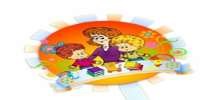 Консультация  для  родителей  «Как научить ребёнка 3 - 4 лет правильно держать ложку и кушать из неё» Подготовила воспитатель Тудвасева О.А. Современные дети развиваются очень быстро, а потому, уже через год после своего рождения садятся с родителями за один стол и начинают есть по - взрослому. Самое время задуматься над тем, как можно научить ребенка держать ложку самостоятельно. Именно с ложки начнется знакомство малыша со всеми столовыми приборами. 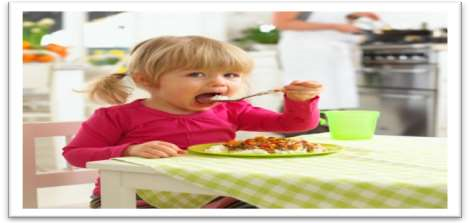 Поговорите с ребенком и объясните ему, что брать руками еду нельзя. Обязательно назовите причину: возможность занесения инфекции в организм, не эстетичность, неудобство процесса и т.д. Можно придумать сказку или историю на данную тему, если вы обладаете богатой фантазией. Продемонстрируйте ребенку, как вы и ваши члены семьи пользуетесь ложкой. Дети любят копировать движения взрослых, как правило, тоже стараются перенять такую привычку. Перед тем, как научить ребенка держать ложку обычного типа, купите ему пластмассовую, ярку и красивую. Яркая ложка привлечет внимание малыша, ему будет интересно использовать новый для него предмет. В будущем можно переходить на обычные ложки. Показывайте ребенку, как нужно брать пищу и класть ее в рот, придерживая ручку малыша, в которой  находится ложка. Двух-трех раз вполне достаточно для того, чтобы ребенок сам попробовал поесть при помощи ложки. Многие дети держат ложки в кулачках. Эту привычку впоследствии трудно искоренить, а потому сразу покажите ребенку, как правильно нужно держать ложку. Обязательно хвалите ребенка, даже если он всего один  раз правильно взял ложку. Пройдет время, и малыш обязательно освоит новую для него науку питания по правилам! Проявите терпение и выдержку - только в этом случае обучение малыша не превратится в мучение! 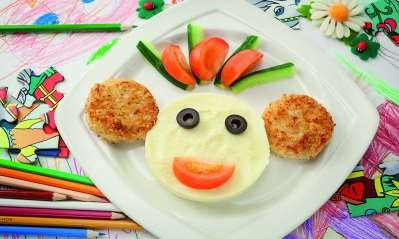 